ПОСТАНОВЛЕНИЕОт 25.     04        2012 г. №224 п. Дубровка«Об утверждении стандарта качества предоставления муниципальной услуги «Библиотечно-информационное обслуживание населения Дубровского района»В целях повышения качества представления и доступности муниципальной услуги, руководствуясь Федеральным законом «О библиотечном деле» №78-ФЗ от 29.12.1994 г., Законом Брянской области «О библиотечном деле в Брянской области» № 90-3 от 11.10.2006 г., Федеральным законом от 27.07.2010 г. №210- ФЗ «Об организации предоставления государственных и муниципальных услуг»ПОСТАНОВЛЯЮ:Утвердить стандарт качества предоставления муниципальной услуги «Библиотечно-информационное обслуживание населения Дубровского района» согласно приложению № 1.Опубликовать настоящее постановление в установленном порядке и разместить в сети Интернет на официальном сайте администрации Дубровского района.Контроль за исполнением настоящего постановления возложить на начальника отдела культуры администрации Дубровского района Кубекину Г.В..П.В. Акуленко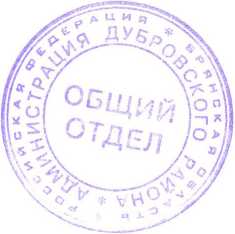 